RHYBUDD I DERFYNU CONTRACT MEDDIANNAETH /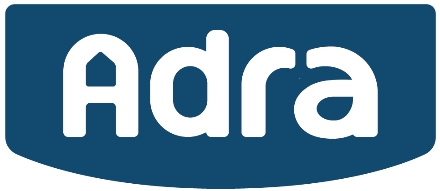 NOTICE TO TERMINATE OCCUPATION CONTRACT 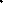 HOLIADUR RHESYMAU TERFYNU CONTRACT 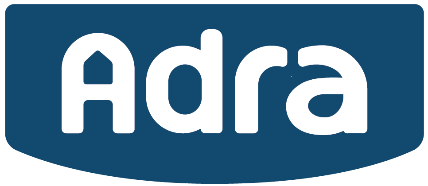 MEDDIANNAETHEND OF OCCUPATION CONTRACT REASONS QUESTIONNAIRECYFEIRIAD YR EIDDOPROPERTY ADDRESSRwyf / Rydym drwy hyn yn rhoi o leiaf pedair wythnos o rybudd i Adra (Tai) Cyfyngedig i derfynu fy / ein contract meddiannaeth o'r eiddo uchod ar y                            (Y “Dyddiad”).Rwyf / rydym yn deall os byddaf / byddwn yn ildio meddiant o’r eiddo ar, neu cyn y Dyddiad uchod, y byddaf / byddwn yn gyfrifol am dalu’r rhent a holl delerau eraill y contract meddiannaeth tan y Dyddiad uchod. Rwyf / rydym yn deall, os byddaf / byddwn yn ildio meddiant ar ôl y Dyddiad uchod, y bydd y contract yn parhau tan y diwrnod y byddaf / byddwn yn ildio meddiant o’r annedd.  Mewn amgylchiadau o’r fath, rwyf / rydym yn deall y byddaf / byddwn yn gyfrifol am dalu’r rhent a holl delerau  perthnasol eraill y contract meddiannaeth tan y Dyddiad y dychwelir yr allweddi gan roi meddiant gwag o’r eiddo uchod i Adra. ___________________________________________________________________________________________I / we hereby give Adra (Tai) Cynfyngedig a minimum of 4 weeks notice to terminate my /our occupation contract of the above property on the                                       (the “Date”).I / we understand that if I/we give up possession of the property on or before the above Date, the contract will continue until the above Date and I / we will be responsible for payment of rent and all other terms of the occupation contract until the above Date.I / we understand that if I  / we give up possession after the above Date, the contract will continue until the day that I / we give up possession of the property.  In such circumstances, I / we understand that I / we will be responsible for the payment of rent and all other applicable terms of the occupation contract up until the date the keys are returned giving Adra vacant possession of the above property.Rwyf / Rydym drwy hyn yn rhoi o leiaf pedair wythnos o rybudd i Adra (Tai) Cyfyngedig i derfynu fy / ein contract meddiannaeth o'r eiddo uchod ar y                            (Y “Dyddiad”).Rwyf / rydym yn deall os byddaf / byddwn yn ildio meddiant o’r eiddo ar, neu cyn y Dyddiad uchod, y byddaf / byddwn yn gyfrifol am dalu’r rhent a holl delerau eraill y contract meddiannaeth tan y Dyddiad uchod. Rwyf / rydym yn deall, os byddaf / byddwn yn ildio meddiant ar ôl y Dyddiad uchod, y bydd y contract yn parhau tan y diwrnod y byddaf / byddwn yn ildio meddiant o’r annedd.  Mewn amgylchiadau o’r fath, rwyf / rydym yn deall y byddaf / byddwn yn gyfrifol am dalu’r rhent a holl delerau  perthnasol eraill y contract meddiannaeth tan y Dyddiad y dychwelir yr allweddi gan roi meddiant gwag o’r eiddo uchod i Adra. ___________________________________________________________________________________________I / we hereby give Adra (Tai) Cynfyngedig a minimum of 4 weeks notice to terminate my /our occupation contract of the above property on the                                       (the “Date”).I / we understand that if I/we give up possession of the property on or before the above Date, the contract will continue until the above Date and I / we will be responsible for payment of rent and all other terms of the occupation contract until the above Date.I / we understand that if I  / we give up possession after the above Date, the contract will continue until the day that I / we give up possession of the property.  In such circumstances, I / we understand that I / we will be responsible for the payment of rent and all other applicable terms of the occupation contract up until the date the keys are returned giving Adra vacant possession of the above property. ENW(AU) DEILYDD(WYR) CONTRACTNAME(S) CONTRACT HOLDER(S)ARWYDDYWYD GAN DEILYDD(WYR) CONTRACTSIGNED BY CONTRACT HOLDER(S)DYDDIAD / DATERHIF FFON CYSWLLT / CONTACT NUMBERCYFEIRIAD CYSWLLT NEWYDD /FORWARDING ADDRESSRhesymau am derfynu eich contract meddiannaeth gyda Adra /Reasons for terminating your occupation contract with AdraRhowch √ yn erbyn yr rheswm priodol /Enter a √  against relevant reasonAngen eiddo gyda addasiadau / Require an adapted propertyDim angen addasiadau o fewn yr eiddo rhagor /No longer require Adaptions in propertyTanfeddiannu / UnderoccupancyGordyrru / OvercrowdingCyflwr yr eiddo / Condition of propertyArdal ddim yn addas bellach / Location no longer suitableSymud allan o’r ardal / Leaving the areaSymud i fyw wrth ymyl teulu / Moving nearer family Symud am rhesymau cyflogaeth / Moving for employment reasonsSymud i Sector Rhentu Preifat / Moving to Private Rental SectorPrynnu Eiddo / Purchasing PropertySymud i fewn i Ofal Preswyl / Nyrsio /Moving in Residential / Nursing CareAdsefydlu / RehabilitationCarchar / PrisonMaterion cynaladwyedd / Affordability issuesTlodi tanwydd / Fuel povertyMethu ymdopi byw ar ben ei hunain / Unable to manage living aloneYmddygiad gwrth-cymdeithasol / Anti-social behaviourAnghydfod cymdogion / Neighbour disputesTor-perthynas / Teulu / Relationship BreakdownUnrhyw rheswm arall (nodwch yma) / Any other reasons (please note here)